Российская  Федерация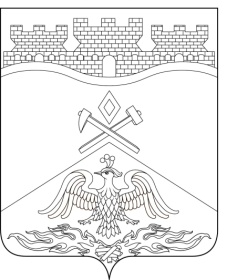 Ростовская  областьг о р о д   Ш а х т ы ГОРОДСКАЯ ДУМАРЕШЕНИЕ № 10113-го заседания городской Думы города ШахтыПринято 27 июля 2021 годаОб отчете о деятельности полиции Управления Министерства внутренних дел Российской Федерации по Городу Шахты в первом полугодии2021 годаВ соответствии с частью 3 статьи 8 Федерального закона от  7.02.2011 № 3-ФЗ «О полиции», Приказом Министерства внутренних дел Российской Федерации от 30.08.2011 № 975 «Об организации и проведении отчетов должностных лиц территориальных органов МВД России» и разделом VI6 Регламента городской Думы города Шахты, городская Дума города Шахтырешила:Отчет о деятельности Управления Министерства внутренних дел Российской Федерации по Городу Шахты в первом полугодии 2021 года принять к сведению (отчет прилагается).Отметить активизацию деятельности Управления Министерства внутренних дел Российской Федерации по городу Шахты в вопросах:выявления наркопреступлений, совершенных на территории города Шахты, и изъятия из незаконного оборота наркотических средств и сильнодействующих веществ;реализации инициативы по организации работы проекта «институт наставника» над несовершеннолетними, оказавшимися в трудной жизненной ситуации, состоящими на учете в органах внутренних дел;контроля и противодействия незаконному обороту оружия, алкогольной и спиртосодержащей продукции.Рекомендовать Управлению Министерства внутренних дел Российской Федерации по Городу Шахты (И.Н. Литвиченко):продолжить комплекс мероприятий по противодействию преступлений, совершаемых дистанционно с использованием мобильной связи и информационно-коммуникационной сети Интернет;активизировать работу по информированию жителей города Шахты о деятельности участковых уполномоченных полиции посредством размещения справочных материалов об участковых, графиках их работы, адресе расположения участковых пунктов полиции, контактных телефонов и т.п.;реализовать комплекс мероприятий, направленных на охрану обеспечение общественной безопасности и правопорядка в городе Шахты в период подготовки и проведения кампании по выборам депутатов Государственной Думы Федерального Собрания Российской Федерации VIII созыва 19 сентября 2021 года.Рекомендовать Администрации города Шахты (А.В. Ковалев):рассмотреть вопрос о выделении средств на оснащение электронно-вычислительной техникой и мебелью нестационарного участкового пункта полиции, расположенного по адресу: г. Шахты, ул. 20 лет РККА;рассмотреть возможность дополнительной установки камер наружного наблюдения системы «Безопасный город» по следующим направлениям:а) выезд из города в сторону п. Владимировский;б) выезд из города в сторону г. Усть-Донецк;в) бульвар Аллейный;г) проспект Платова;рассмотреть вопрос о дополнительном приобретении 100 метров металлических ограждений для выставления в общественных местах с целью недопущения нарушений общественного порядка при проведении массовых мероприятий.Направить настоящее решение в Управление Министерства внутренних дел Российской Федерации по Городу Шахты Ростовской области.Опубликовать настоящее решение в средствах массовой информации.Настоящее решение вступает в силу со дня его принятия.Контроль за исполнением настоящего решения возложить на комитет городской Думы города Шахты по социальной политике (В.С. Фомин), комитет по местному самоуправлению и молодежной политике (О.Н. Данилов), комитет по жилищно-коммунальному хозяйству (А.Е. Ермаков) и комитет городской Думы города Шахты по бюджету (К.К. Корнеев).Председатель городской Думы –глава города Шахты                                                                           А. Горцевской27 июля 2021 годаРазослано: ГУМВД по г.Шахты, Администрации г.Шахты, прокуратуре, СМИ, дело.